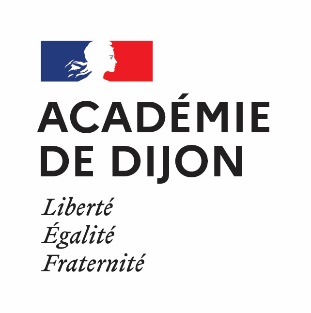 	ANNEE SCOLAIRE 2023 / 2024A retourner au Bureau DOSEPP 3 pour tout recrutement d’un nouveau personnel : dosepp3.prive13@ac-dijon.frETABLISSEMENT D’EXERCICE :Nom d'usage :	 Prénom :	Nom de famille :	Date de naissance :	 lieu de naissance :	Fonction exercée au sein de l’établissement : 		Nationalité (joindre impérativement une copie) :…………………………………………..NUMERO INSEE |___||___|___||___|___||___|___||___|___|___||___|___|___||___||___|Pour les agents nés à l’étranger : Nom de famille et prénom du père :		Nom de famille et prénom de la mère :		Adresse personnelle :	………………………………………………………………………………………………………………………………………….Téléphone fixe : ………………………….Téléphone portable : …………….......................	Pour les enseignants :DIPLOMES (joindre impérativement une copie du diplôme obtenu le plus élevé) :	POSTES OCCUPES LES ANNEES SCOLAIRES PRECEDENTES :NB : pour tous les recrutements de nouveaux enseignants, vous voudrez bien me transmettre :- la copie du diplôme ou titre, - un curriculum vitae,- un extrait de casier judiciaire n°3,- une copie de la pièce d’identité ou du passeport en cours de validité ou d’un extrait de naissance. Pour le personnel non-enseignant :NB : pour tous les recrutements de nouveaux personnels, vous voudrez bien me transmettre pour chacun d’eux :- un extrait de casier judiciaire n°3 ;- une copie de la pièce d’identité ou du passeport en cours de validité ou d’un extrait de naissance. PériodesNom, adresse et numéro de téléphone de l’établissementPréciser si l’établissement était- public – privé sous contrat – privé hors contrat -Discipline(s)  enseignée(s)Fonction exercée au sein de l’établissementPériode d’exercice